Зарегистрировано в Минюсте России 24 мая 2021 г. N 63581МИНИСТЕРСТВО НАУКИ И ВЫСШЕГО ОБРАЗОВАНИЯРОССИЙСКОЙ ФЕДЕРАЦИИПРИКАЗот 14 апреля 2021 г. N 293ОБ УТВЕРЖДЕНИИФЕДЕРАЛЬНОГО ГОСУДАРСТВЕННОГО ОБРАЗОВАТЕЛЬНОГО СТАНДАРТАВЫСШЕГО ОБРАЗОВАНИЯ - СПЕЦИАЛИТЕТ ПО СПЕЦИАЛЬНОСТИ38.05.01 ЭКОНОМИЧЕСКАЯ БЕЗОПАСНОСТЬВ соответствии с подпунктом 4.2.38 пункта 4.2 Положения о Министерстве науки и высшего образования Российской Федерации, утвержденного постановлением Правительства Российской Федерации от 15 июня 2018 г. N 682 (Собрание законодательства Российской Федерации, 2018, N 26, ст. 3851), и пунктом 27 Правил разработки, утверждения федеральных государственных образовательных стандартов и внесения в них изменений, утвержденных постановлением Правительства Российской Федерации от 12 апреля 2019 г. N 434 (Собрание законодательства Российской Федерации, 2019, N 16, ст. 1942), приказываю:1. Утвердить прилагаемый федеральный государственный образовательный стандарт высшего образования - специалитет по специальности 38.05.01 Экономическая безопасность (далее - стандарт).2. Установить, что:образовательная организация высшего образования вправе осуществлять в соответствии со стандартом обучение лиц, зачисленных до вступления в силу настоящего приказа, с их согласия;прием на обучение в соответствии с федеральным государственным образовательным стандартом высшего образования по специальности 38.05.01 Экономическая безопасность (уровень специалитета), утвержденным приказом Министерства образования и науки Российской Федерации от 16 января 2017 г. N 20 (зарегистрирован Министерством юстиции Российской Федерации 10 февраля 2017 г., регистрационный N 45596), прекращается 31 декабря 2021 года.МинистрВ.Н.ФАЛЬКОВПриложениеУтвержденприказом Министерства наукии высшего образованияРоссийской Федерацииот 14 апреля 2021 г. N 293ФЕДЕРАЛЬНЫЙ ГОСУДАРСТВЕННЫЙ ОБРАЗОВАТЕЛЬНЫЙ СТАНДАРТВЫСШЕГО ОБРАЗОВАНИЯ - СПЕЦИАЛИТЕТ ПО СПЕЦИАЛЬНОСТИ38.05.01 ЭКОНОМИЧЕСКАЯ БЕЗОПАСНОСТЬI. Общие положения1.1. Настоящий федеральный государственный образовательный стандарт высшего образования (далее - ФГОС ВО) представляет собой совокупность обязательных требований при реализации основных профессиональных образовательных программ высшего образования - программ специалитета по специальности 38.05.01 Экономическая безопасность (далее соответственно - программа специалитета, специальность).1.2. Получение образования по программе специалитета допускается только в образовательной организации высшего образования (далее - Организация).1.3. Обучение по программе специалитета в Организации может осуществляться в очной, очно-заочной и заочной формах.1.4. Содержание высшего образования по специальности определяется программой специалитета, разрабатываемой и утверждаемой Организацией самостоятельно. При разработке программы специалитета Организация формирует требования к результатам ее освоения в виде универсальных, общепрофессиональных и профессиональных компетенций выпускников (далее вместе - компетенции).Организация разрабатывает программу специалитета в соответствии с ФГОС ВО с учетом соответствующей примерной основной образовательной программы, включенной в реестр примерных основных образовательных программ (далее - ПООП).1.5. Программа специалитета, реализуемая в интересах обороны и безопасности государства, обеспечения законности и правопорядка в федеральных государственных образовательных организациях, находящихся в ведении федеральных государственных органов, указанных в части 1 статьи 81 Федерального закона от 29 декабря 2012 г. N 273-ФЗ "Об образовании в Российской Федерации" (далее - федеральные государственные организации, осуществляющие подготовку кадров в интересах обороны и безопасности государства, обеспечения законности и правопорядка), разрабатывается на основе требований, предусмотренных указанным Федеральным законом, а также квалификационных требований к военно-профессиональной подготовке, специальной профессиональной подготовке выпускников, устанавливаемых федеральным государственным органом, в ведении которого находятся соответствующие организации <1>.--------------------------------<1> Часть 2 статьи 81 Федерального закона от 29 декабря 2012 г. N 273-ФЗ "Об образовании в Российской Федерации" (Собрание законодательства Российской Федерации, 2012, N 53, ст. 7598; 2021, N 1, ст. 56).1.6. При реализации программы специалитета Организация вправе применять электронное обучение, дистанционные образовательные технологии.Реализация программы специалитета с применением исключительно электронного обучения, дистанционных образовательных технологий не допускается <2>.--------------------------------<2> Часть 3 статьи 16 Федерального закона от 29 декабря 2012 г., N 273-ФЗ "Об образовании в Российской Федерации" (Собрание законодательства Российской Федерации, 2012, N 53, ст. 7598; 2019, N 30, ст. 4134).Электронное обучение, дистанционные образовательные технологии, применяемые при обучении инвалидов и лиц с ограниченными возможностями здоровья (далее - инвалиды и лица с ОВЗ), должны предусматривать возможность приема-передачи информации в доступных для них формах.1.7. Реализация программы специалитета осуществляется Организацией как самостоятельно, так и посредством сетевой формы.1.8. Программа специалитета реализуется на государственном языке Российской Федерации, если иное не определено локальным нормативным актом Организации <3>.--------------------------------<3> Статья 14 Федерального закона от 29 декабря 2012 г. N 273-ФЗ "Об образовании в Российской Федерации" (Собрание законодательства Российской Федерации, 2012, N 53, ст. 7598; 2018, N 32, ст. 5110).1.9. Срок получения образования по программе специалитета (вне зависимости от применяемых образовательных технологий):в очной форме обучения, включая каникулы, предоставляемые после прохождения государственной итоговой аттестации, составляет 5 лет;в очно-заочной или заочной формах обучения увеличивается не менее чем на 6 месяцев и не более чем на 1 год по сравнению со сроком получения образования в очной форме обучения;при обучении по индивидуальному учебному плану инвалидов и лиц с ОВЗ может быть увеличен по их заявлению не более чем на 1 год по сравнению со сроком получения образования, установленным для соответствующей формы обучения.1.10. Объем программы специалитета составляет 300 зачетных единиц (далее - з.е.) вне зависимости от формы обучения, применяемых образовательных технологий, реализации программы специалитета с использованием сетевой формы, реализации программы специалитета по индивидуальному учебному плану.Объем программы специалитета, реализуемый за один учебный год, составляет не более 70 з.е. вне зависимости от формы обучения, применяемых образовательных технологий, реализации программы специалитета с использованием сетевой формы, реализации программы специалитета по индивидуальному учебному плану (за исключением ускоренного обучения), а при ускоренном обучении - не более 80 з.е.В федеральных государственных организациях, осуществляющих подготовку кадров в интересах обороны и безопасности государства, обеспечения законности и правопорядка, объем программы специалитета, реализуемый за один учебный год по очной форме, составляет не более 75 з.е.1.11. Организация самостоятельно определяет в пределах сроков и объемов, установленных пунктами 1.9 и 1.10 ФГОС ВО:срок получения образования по программе специалитета в очно-заочной или заочной формах обучения, а также по индивидуальному учебному плану, в том числе при ускоренном обучении;объем программы специалитета, реализуемый за один учебный год.1.12. Область профессиональной деятельности <4>, в которой выпускники, освоившие программу специалитета (далее - выпускники), могут осуществлять профессиональную деятельность:--------------------------------<4> Таблица приложения к приказу Министерства труда и социальной защиты Российской Федерации от 29 сентября 2014 г. N 667н "О реестре профессиональных стандартов (перечне видов профессиональной деятельности)" (зарегистрирован Министерством юстиции Российской Федерации 19 ноября 2014 г., регистрационный N 34779) с изменением, внесенным приказом Министерства труда и социальной защиты Российской Федерации от 9 марта 2017 г. N 254н (зарегистрирован Министерством юстиции Российской Федерации 29 марта 2017 г., регистрационный N 46168).08 Финансы и экономика (в сферах: правоохранительной деятельности; обороны и безопасности государства; обеспечения экономической безопасности региона; обеспечения экономической безопасности хозяйствующих субъектов; обеспечения безопасности финансово-кредитной системы; проведения судебной экономической экспертизы; финансового мониторинга; противодействия легализации доходов, полученных преступным путем, и финансированию терроризма).Выпускники могут осуществлять профессиональную деятельность в других областях профессиональной деятельности и (или) сферах профессиональной деятельности при условии соответствия уровня их образования и полученных компетенций требованиям к квалификации работника.1.13. В рамках освоения программы специалитета выпускники должны готовиться к решению задач профессиональной деятельности следующих обязательных типов: расчетно-экономический, информационно-аналитический, организационно-управленческий, контрольный.В дополнение к указанным типам задач профессиональной деятельности выпускники также могут готовиться к решению задач профессиональной деятельности следующих типов: научно-исследовательский, экспертно-консультационный, правоприменительный, оперативно-служебный (служебный), профилактический, правоохранительный, педагогический.1.14. При разработке программы специалитета Организация устанавливает специализацию программы специалитета, которая соответствует специальности в целом или конкретизирует содержание программы специалитета в рамках специальности путем ориентации ее на:область профессиональной деятельности и сферу (сферы) профессиональной деятельности выпускников;тип (типы) задач и задачи профессиональной деятельности выпускников;при необходимости - на объекты профессиональной деятельности выпускников.1.15. Программа специалитета, содержащая сведения, составляющие государственную тайну, разрабатывается и реализуется с соблюдением требований, предусмотренных законодательством Российской Федерации и иными нормативными правовыми актами в области защиты государственной тайны.II. Требования к структуре программы специалитета2.1. Структура программы специалитета включает следующие блоки:Блок 1 "Дисциплины (модули)";Блок 2 "Практика";Блок 3 "Государственная итоговая аттестация";Структура и объем программы специалитетаТаблица2.2. Программа специалитета в рамках Блока 1 "Дисциплины (модули)" должна обеспечивать:реализацию дисциплин (модулей) по философии, иностранному языку, математике, экономической теории, экономической безопасности, бухгалтерскому учету, статистике, экономике организации (предприятия), экономическому анализу, финансам, деньгам, кредиту и банкам, аудиту, налогам и налогообложению, контролю и ревизии, безопасности жизнедеятельности, в том числе по специальной профессиональной или военно-профессиональной подготовке для Организаций, осуществляющих подготовку обучающихся к профессиональной деятельности в сферах правоохранительной деятельности, обороны и безопасности государства;реализацию дисциплины (модуля) "История России" в объеме не менее 4 з.е., при этом объем контактной работы обучающихся с педагогическими работниками Организации должен составлять в очной форме обучения не менее 80 процентов, в очно-заочной и заочной формах обучения не менее 40 процентов объема, отводимого на реализацию указанной дисциплины (модуля).В федеральных государственных организациях, осуществляющих подготовку кадров в интересах обороны и безопасности государства, обеспечения законности и правопорядка, допускается исключение дисциплины (модуля) по безопасности жизнедеятельности.(п. 2.2 в ред. Приказа Минобрнауки России от 19.07.2022 N 662)2.3. Программа специалитета должна обеспечивать реализацию дисциплин (модулей) по физической культуре и спорту:в объеме не менее 2 з.е. в рамках Блока 1 "Дисциплины (модули)";в объеме не менее 328 академических часов, которые являются обязательными для освоения, не переводятся в з.е. и не включаются в объем программы специалитета, в рамках элективных дисциплин (модулей) в очной форме обучения.В федеральных государственных организациях, осуществляющих подготовку кадров в интересах обороны и безопасности государства, обеспечения законности и правопорядка, вместо дисциплин (модулей) по физической культуре и спорту в рамках Блока 1 "Дисциплины (модули)" реализуется дисциплина (модуль) "Физическая подготовка" в объеме не менее 11 з.е. в очной форме обучения.Дисциплины (модули) по физической культуре и спорту реализуются в порядке, установленном Организацией. Для инвалидов и лиц с ОВЗ Организация устанавливает особый порядок освоения дисциплин (модулей) по физической культуре и спорту с учетом состояния их здоровья.2.4. В Блок 2 "Практика" входят учебная и производственная практики (далее вместе - практики).Типы учебной практики:ознакомительная практика;практика по профилю профессиональной деятельности.Типы производственной практики:практика по профилю профессиональной деятельности;преддипломная практика;научно-исследовательская работа.2.5. В дополнение к типам практик, указанным в пункте 2.4 ФГОС ВО, ПООП может также содержать рекомендуемые типы практик.2.6. Организация:выбирает один или несколько типов учебной практики и один или несколько типов производственной практики из перечня, указанного в пункте 2.4 ФГОС ВО;вправе выбрать один или несколько типов учебной практики и (или) производственной практики из рекомендуемых ПООП (при наличии);вправе установить дополнительный тип (типы) учебной и (или) производственной практик;устанавливает объемы практик каждого типа.2.7. В Блок 3 "Государственная итоговая аттестация" входят:подготовка к сдаче и сдача государственного экзамена (если Организация включила государственный экзамен в состав государственной итоговой аттестации);подготовка к процедуре защиты и защита выпускной квалификационной работы.2.8. При разработке программы специалитета обучающимся обеспечивается возможность освоения элективных дисциплин (модулей) и факультативных дисциплин, (модулей).Факультативные дисциплины (модули) не включаются в объем программы специалитета.2.9. В федеральных государственных организациях, осуществляющих подготовку кадров в интересах обороны и безопасности государства, обеспечения законности и правопорядка, особенности организации и продолжительность проведения практик, а также возможность освоения элективных дисциплин (модулей) и факультативных дисциплин (модулей) определяются в порядке организации и осуществления образовательной деятельности по программе специалитета, устанавливаемом федеральным государственным органом, в ведении которого находятся соответствующие организации <5>.--------------------------------<5> Часть 2 статьи 81 Федерального закона от 29 декабря 2012 г. N 273-ФЗ "Об образовании в Российской Федерации" (Собрание законодательства Российской Федерации, 2012, N 53, ст. 7598; 2021, N 1, ст. 56).2.10. В рамках программы специалитета выделяются обязательная часть и часть, формируемая участниками образовательных отношений.К обязательной части программы специалитета относятся дисциплины (модули) и практики, обеспечивающие формирование общепрофессиональных компетенций, определяемых ФГОС ВО.В обязательную часть программы специалитета включаются, в том числе:дисциплины (модули), указанные в пункте 2.2 ФГОС ВО;дисциплины (модули) по физической культуре и спорту (дисциплина (модуль) "Физическая подготовка"), реализуемые в рамках Блока 1 "Дисциплины (модули)".Дисциплины (модули) и практики, обеспечивающие формирование универсальных компетенций, определяемых ФГОС ВО, а также профессиональных компетенций, определяемых Организацией самостоятельно, могут включаться в обязательную часть программы специалитета и (или) в часть, формируемую участниками образовательных отношений.Объем обязательной части без учета объема государственной итоговой аттестации должен составлять не менее 40 процентов общего объема программы специалитета.2.11. Организация должна предоставлять инвалидам и лицам с ОВЗ (по их заявлению) возможность обучения по программе специалитета, учитывающей особенности их психофизического развития, индивидуальных возможностей и, при необходимости, обеспечивающей коррекцию нарушений развития и социальную адаптацию указанных лиц.2.12. Реализация части (частей) программы специалитета и проведение государственной итоговой аттестации, в рамках которой (которых) до обучающихся доводятся сведения ограниченного доступа и (или) в учебных целях используются секретные образцы вооружения, военной техники, их комплектующие изделия, не допускается с применением электронного обучения, дистанционных образовательных технологий.III. Требования к результатам освоенияпрограммы специалитета3.1. В результате освоения программы специалитета у выпускника должны быть сформированы компетенции, установленные программой специалитета.3.2. Программа специалитета должна устанавливать следующие универсальные компетенции:3.3. Программа специалитета должна устанавливать следующие общепрофессиональные компетенции:ОПК-1. Способен использовать знания и методы экономической науки, применять статистико-математический инструментарий, строить экономико-математические модели, необходимые для решения профессиональных задач, анализировать и интерпретировать полученные результаты.ОПК-2. Способен осуществлять сбор, анализ и использование данных хозяйственного, налогового и бюджетного учетов, учетной документации, бухгалтерской (финансовой), налоговой и статистической отчетности в целях оценки эффективности и прогнозирования финансово-хозяйственной деятельности хозяйствующего субъекта, а также выявления, предупреждения, локализации и нейтрализации внутренних и внешних угроз и рисков.ОПК-3. Способен рассчитывать экономические показатели, характеризующие деятельность хозяйствующих субъектов.ОПК-4. Способен разрабатывать и принимать экономически и финансово обоснованные организационно-управленческие решения, планировать и организовывать профессиональную деятельность, осуществлять контроль и учет ее результатов.ОПК-5. Способен осуществлять профессиональную деятельность в соответствии с нормами профессиональной этики, нормами права, нормативными правовыми актами в сфере экономики, исключающими противоправное поведение.ОПК-6. Способен использовать современные информационные технологии и программные средства при решении профессиональных задач.ОПК-7. Способен понимать принципы работы современных информационных технологий и использовать их для решения задач профессиональной деятельности.3.4. Профессиональные компетенции определяются Организацией самостоятельно на основе профессиональных стандартов, соответствующих профессиональной деятельности выпускников (при наличии) (за исключением профессиональных компетенций, формируемых в рамках программ специалитета, указанных в пункте 1.5 ФГОС ВО).В федеральных государственных организациях, осуществляющих подготовку кадров в интересах обороны и безопасности государства, обеспечения законности и правопорядка, перечень профессиональных компетенций определяется на основе квалификационных требований к военно-профессиональной, специальной профессиональной подготовке выпускников, устанавливаемых федеральным государственным органом, в ведении которого находятся соответствующие организации <6>.--------------------------------<6> Часть 2 статьи 81 Федерального закона от 29 декабря 2012 г. N 273-ФЗ "Об образовании в Российской Федерации" (Собрание законодательства Российской Федерации, 2012, N 53, ст. 7598; 2021, N 1, ст. 56).При определении профессиональных компетенций на основе профессиональных стандартов Организация осуществляет выбор профессиональных стандартов, соответствующих профессиональной деятельности выпускников, из числа указанных в приложении к ФГОС ВО и (или) иных профессиональных стандартов, соответствующих профессиональной деятельности выпускников, из реестра профессиональных стандартов (перечня видов профессиональной деятельности), размещенного на специализированном сайте Министерства труда и социальной защиты Российской Федерации "Профессиональные стандарты" (http://profstandart.rosmintrud.ru) <7> (при наличии соответствующих профессиональных стандартов).--------------------------------<7> Пункт 1 приказа Министерства труда и социальной защиты Российской Федерации от 29 сентября 2014 г. N 667н "О реестре профессиональных стандартов (перечне видов профессиональной деятельности)" (зарегистрирован Министерством юстиции Российской Федерации 19 ноября 2014 г., регистрационный N 34779) с изменением, внесенным приказом Министерства труда и социальной защиты Российской Федерации от 9 марта 2017 г. N 254н (зарегистрирован Министерством юстиции Российской Федерации 29 марта 2017 г., регистрационный N 46168).Из каждого выбранного профессионального стандарта Организация выделяет одну или несколько обобщенных трудовых функций (далее - ОТФ), соответствующих профессиональной деятельности выпускников, на основе установленных профессиональным стандартом для ОТФ уровня квалификации <8> и требований раздела "Требования к образованию и обучению". ОТФ может быть выделена полностью или частично.--------------------------------<8> Приказ Министерства труда и социальной защиты Российской Федерации от 12 апреля 2013 г. N 148н "Об утверждении уровней квалификации в целях разработки проектов профессиональных стандартов" (зарегистрирован Министерством юстиции Российской Федерации 27 мая 2013 г., регистрационный N 28534).3.5. При отсутствии профессиональных стандартов, соответствующих профессиональной деятельности выпускников, профессиональные компетенции определяются Организацией на основе анализа требований к профессиональным компетенциям, предъявляемых к выпускникам на рынке труда, обобщения отечественного и зарубежного опыта, проведения консультаций с ведущими работодателями, объединениями работодателей отрасли, в которой востребованы выпускники, иных источников.3.6. Совокупность компетенций, установленных программой специалитета, должна обеспечивать выпускнику способность осуществлять профессиональную деятельность в области профессиональной деятельности, установленной в соответствии с пунктом 1.12 ФГОС ВО, и решать задачи профессиональной деятельности всех типов, указанных в абзаце первом пункта 1.13 ФГОС ВО, а также может обеспечивать выпускнику способность решать задачи профессиональной деятельности одного или нескольких типов, установленных в абзаце втором пункта 1.13 ФГОС ВО.3.7. Организация устанавливает в программе специалитета индикаторы достижения компетенций самостоятельно.3.8. Организация самостоятельно планирует результаты обучения по дисциплинам (модулям) и практикам, которые должны быть соотнесены с установленными в программе специалитета индикаторами достижения компетенций.Совокупность запланированных результатов обучения по дисциплинам (модулям) и практикам должна обеспечивать формирование у выпускника всех компетенций, установленных программой специалитета.IV. Требования к условиям реализации программы специалитета4.1. Требования к условиям реализации программы специалитета включают в себя общесистемные требования, требования к материально-техническому и учебно-методическому обеспечению, требования к кадровым и финансовым условиям реализации программы специалитета, а также требования к применяемым механизмам оценки качества образовательной деятельности и подготовки обучающихся по программе специалитета.4.2. Общесистемные требования к реализации программы специалитета.4.2.1. Организация должна располагать на праве собственности или ином законном основании материально-техническим обеспечением образовательной деятельности (помещениями и оборудованием) для реализации программы специалитета по Блоку 1 "Дисциплины (модули)" и Блоку 3 "Государственная итоговая аттестация" в соответствии с учебным планом.4.2.2. Каждый обучающийся в течение всего периода обучения должен быть обеспечен индивидуальным неограниченным доступом к электронной информационно-образовательной среде Организации из любой точки, в которой имеется доступ к информационно-телекоммуникационной сети "Интернет" (далее - сеть "Интернет"), как на территории Организации, так и вне ее. Условия для функционирования электронной информационно-образовательной среды могут быть созданы с использованием ресурсов иных организаций.Электронная информационно-образовательная среда Организации должна обеспечивать:доступ к учебным планам, рабочим программам дисциплин (модулей), программам практик, электронным учебным изданиям и электронным образовательным ресурсам, указанным в рабочих программах дисциплин (модулей), программах практик;формирование электронного портфолио обучающегося, в том числе сохранение его работ и оценок за эти работы.В случае реализации программы специалитета с применением электронного обучения, дистанционных образовательных технологий электронная информационно-образовательная среда Организации должна дополнительно обеспечивать:фиксацию хода образовательного процесса, результатов промежуточной аттестации и результатов освоения программы специалитета;проведение учебных занятий, процедур оценки результатов обучения, реализация которых предусмотрена с применением электронного обучения, дистанционных образовательных технологий;взаимодействие между участниками образовательного процесса, в том числе синхронное и (или) асинхронное взаимодействия посредством сети "Интернет".Функционирование электронной информационно-образовательной среды обеспечивается соответствующими средствами информационно-коммуникационных технологий и квалификацией работников, ее использующих и поддерживающих. Функционирование электронной информационно-образовательной среды должно соответствовать законодательству Российской Федерации <9>.--------------------------------<9> Федеральный закон от 27 июля 2006 г. N 149-ФЗ "Об информации, информационных технологиях и о защите информации" (Собрание законодательства Российской Федерации, 2006, N 31, ст. 3448; 2021, N 11, ст. 1708), Федеральный закон от 27 июля 2006 г. N 152-ФЗ "О персональных данных" (Собрание законодательства Российской Федерации, 2006, N 31, ст. 3451; 2021, N 1, ст. 58).В федеральных государственных организациях, осуществляющих подготовку кадров в интересах обороны и безопасности государства, обеспечения законности и правопорядка, формирование, использование и эксплуатация электронной информационно-образовательной среды, доступ обучающихся к электронной информационно-образовательной среде, а также к современным профессиональным базам данных и информационным справочным системам, к компьютерной технике, подключенной к локальным сетям и (или) сети "Интернет", организуются федеральным государственным органом, в ведении которого находятся соответствующие организации.4.2.3. При реализации программы специалитета в сетевой форме требования к реализации программы специалитета должны обеспечиваться совокупностью ресурсов материально-технического и учебно-методического обеспечения, предоставляемого организациями, участвующими в реализации программы специалитета в сетевой форме.4.3. Требования к материально-техническому и учебно-методическому обеспечению программы специалитета.4.3.1. Помещения должны представлять собой учебные аудитории для проведения учебных занятий, предусмотренных программой специалитета, оснащенные оборудованием и техническими средствами обучения, состав которых определяется в рабочих программах дисциплин (модулей).Помещения для самостоятельной работы обучающихся должны быть оснащены компьютерной техникой с возможностью подключения к сети "Интернет" и обеспечением доступа к электронной информационно-образовательной среде Организации.Допускается частичная замена оборудования его виртуальными аналогами.4.3.2. Организация должна быть обеспечена необходимым комплектом лицензионного и свободно распространяемого программного обеспечения, в том числе отечественного производства (состав определяется в рабочих программах дисциплин (модулей) и подлежит обновлению при необходимости).4.3.3. При использовании в образовательном процессе печатных изданий библиотечный фонд должен быть укомплектован печатными изданиями из расчета не менее 0,25 экземпляра каждого из изданий, указанных в рабочих программах дисциплин (модулей), программах практик, на одного обучающегося из числа лиц, одновременно осваивающих соответствующую дисциплину (модуль), проходящих соответствующую практику.4.3.4. Обучающимся должен быть обеспечен доступ (удаленный доступ), в том числе в случае применения электронного обучения, дистанционных образовательных технологий, к современным профессиональным базам данных и информационным справочным системам, состав которых определяется в рабочих программах дисциплин (модулей) и подлежит обновлению (при необходимости).Доступ обучающихся к профессиональным базам данных и информационным справочным системам в федеральных государственных организациях, осуществляющих подготовку кадров в интересах обороны и безопасности государства, обеспечения законности и правопорядка, организуется федеральным государственным органом, в ведении которого находятся соответствующие организации.4.3.5. Обучающиеся из числа инвалидов и лиц с ОВЗ должны быть обеспечены печатными и (или) электронными образовательными ресурсами в формах, адаптированных к ограничениям их здоровья.4.4. Требования к кадровым условиям реализации программы специалитета.4.4.1. Реализация программы специалитета обеспечивается педагогическими работниками Организации, а также лицами, привлекаемыми Организацией к реализации программы специалитета на иных условиях.4.4.2. Квалификация педагогических работников Организации должна отвечать квалификационным требованиям, указанным в квалификационных справочниках и (или) профессиональных стандартах (при наличии).В федеральных государственных организациях, осуществляющих подготовку кадров в интересах обороны и безопасности государства, обеспечения законности и правопорядка, квалификационные характеристики должностей руководителей и педагогических работников высшего образования и дополнительного профессионального образования определяются в соответствии с законодательством Российской Федерации.4.4.3. Не менее 70 процентов численности педагогических работников Организации, участвующих в реализации программы специалитета, и лиц, привлекаемых Организацией к реализации программы специалитета на иных условиях (исходя из количества замещаемых ставок, приведенного к целочисленным значениям), должны вести научную, учебно-методическую и (или) практическую работу, соответствующую профилю преподаваемой дисциплины (модуля).4.4.4. Не менее 1 процента численности педагогических работников Организации, участвующих в реализации программы специалитета, и лиц, привлекаемых Организацией к реализации программы специалитета на иных условиях (исходя из количества замещаемых ставок, приведенного к целочисленным значениям), должны являться руководителями и (или) работниками иных организаций, осуществляющими трудовую деятельность в профессиональной сфере, соответствующей профессиональной деятельности, к которой готовятся выпускники (иметь стаж работы в данной профессиональной сфере не менее 3 лет).4.4.5. Не менее 50 процентов численности педагогических работников Организации и лиц, привлекаемых к образовательной деятельности Организации на иных условиях (исходя из количества замещаемых ставок, приведенного к целочисленным значениям) и участвующих в реализации основных образовательных программ высшего образования, должны иметь ученую степень (в том числе ученую степень, полученную в иностранном государстве и признаваемую в Российской Федерации) и (или) ученое звание (в том числе ученое звание, полученное в иностранном государстве и признаваемое в Российской Федерации).В федеральных государственных организациях, осуществляющих подготовку кадров в интересах обороны и безопасности государства, обеспечения законности и правопорядка, к педагогическим работникам с учеными степенями и (или) учеными званиями приравниваются преподаватели военно-профессиональных и специальных профессиональных дисциплин (модулей) без ученых степеней и (или) ученых званий, имеющие профильное высшее образование, опыт военной службы (службы в правоохранительных органах) в области и с объектами профессиональной деятельности, соответствующими программе специалитета, не менее 10 лет, воинское (специальное) звание не ниже "майор" ("майор полиции", "майор внутренней службы", "майор юстиции", "капитан 3 ранга", а также имеющие боевой опыт, или государственные награды, или государственные (отраслевые) почетные звания, или государственные премии.В числе педагогических работников с ученой степенью доктора наук и (или) ученым званием профессора могут учитываться преподаватели военно-профессиональных дисциплин (модулей), специальных профессиональных дисциплин (модулей) с ученой степенью кандидата наук, имеющие или государственные награды, или государственные (отраслевые) почетные звания, или государственные премии.4.5. Требования к финансовым условиям реализации программы специалитета.4.5.1. Финансовое обеспечение реализации программы специалитета должно осуществляться в объеме не ниже значений базовых нормативов затрат на оказание государственных услуг по реализации образовательных программ высшего образования - программ специалитета и значений корректирующих коэффициентов к базовым нормативам затрат, определяемых Министерством науки и высшего образования Российской Федерации <10>.--------------------------------<10> Пункт 10 постановления Правительства Российской Федерации от 26 июня 2015 г. N 640 "О порядке формирования государственного задания на оказание государственных услуг (выполнение работ) в отношении федеральных государственных учреждений и финансового обеспечения выполнения государственного задания" (Собрание законодательства Российской Федерации, 2015, N 28, ст. 4226; 2017, N 38, ст. 5636).В Организации, в которой законодательством Российской Федерации предусмотрена военная или иная приравненная к ней служба, служба в правоохранительных органах, финансовое обеспечение реализации программы специалитета должно осуществляться в пределах бюджетных ассигнований федерального бюджета, выделяемых федеральному органу исполнительной власти, в ведении которого находится указанная Организация.4.6. Требования к применяемым механизмам оценки качества образовательной деятельности и подготовки обучающихся по программе специалитета.4.6.1. Качество образовательной деятельности и подготовки обучающихся по программе специалитета определяется в рамках системы внутренней оценки, а также системы внешней оценки, в которой Организация принимает участие на добровольной основе.4.6.2. В целях совершенствования программы специалитета Организация при проведении регулярной внутренней оценки качества образовательной деятельности и подготовки обучающихся по программе специалитета привлекает работодателей и (или) их объединения, иных юридических и (или) физических лиц, включая педагогических работников Организации.В рамках внутренней, системы оценки качества образовательной деятельности по программе специалитета обучающимся предоставляется возможность оценивания условий, содержания, организации и качества образовательного процесса в целом и отдельных дисциплин (модулей) и практик.4.6.3. Внешняя оценка качества образовательной деятельности по программе специалитета в рамках процедуры государственной аккредитации осуществляется с целью подтверждения соответствия образовательной деятельности по программе специалитета требованиям ФГОС ВО.4.6.4. Внешняя оценка качества образовательной деятельности и подготовки обучающихся по программе специалитета может осуществляться в рамках профессионально-общественной аккредитации, проводимой работодателями, их объединениями, а также уполномоченными ими организациями, в том числе иностранными организациями, либо авторизованными национальными профессионально-общественными организациями, входящими в международные структуры, с целью признания качества и уровня подготовки выпускников отвечающими требованиям профессиональных стандартов (при наличии) и (или) требованиям рынка труда к специалистам соответствующего профиля.В федеральных государственных организациях, осуществляющих подготовку кадров в интересах обороны и безопасности государства, обеспечения законности и правопорядка, внешняя оценка качества программы специалитета может осуществляться в рамках профессионально-общественной аккредитации, проводимой работодателями, их объединениями, а также уполномоченными ими организациями, с целью признания качества и уровня подготовки выпускников отвечающими требованиям профессиональных стандартов (при наличии) и (или) требованиям рынка труда к специалистам соответствующего профиля.Приложениек федеральному государственномуобразовательному стандартувысшего образования - специалитетпо специальности 38.05.01Экономическая безопасность,утвержденному приказомМинистерства наукии высшего образованияРоссийской Федерацииот 14 апреля 2021 г. N 293ПЕРЕЧЕНЬПРОФЕССИОНАЛЬНЫХ СТАНДАРТОВ, СООТВЕТСТВУЮЩИХПРОФЕССИОНАЛЬНОЙ ДЕЯТЕЛЬНОСТИ ВЫПУСКНИКОВ, ОСВОИВШИХПРОГРАММУ СПЕЦИАЛИТЕТА ПО СПЕЦИАЛЬНОСТИ 38.05.1ЭКОНОМИЧЕСКАЯ БЕЗОПАСНОСТЬ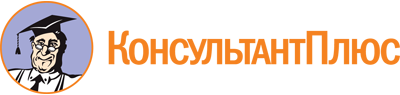 Приказ Минобрнауки России от 14.04.2021 N 293
(ред. от 27.02.2023)
"Об утверждении федерального государственного образовательного стандарта высшего образования - специалитет по специальности 38.05.01 Экономическая безопасность"
(Зарегистрировано в Минюсте России 24.05.2021 N 63581)Документ предоставлен КонсультантПлюс

www.consultant.ru

Дата сохранения: 08.11.2023
 Список изменяющих документов(в ред. Приказов Минобрнауки России от 19.07.2022 N 662,от 27.02.2023 N 208)Список изменяющих документов(в ред. Приказов Минобрнауки России от 19.07.2022 N 662,от 27.02.2023 N 208)Структура программы специалитетаСтруктура программы специалитетаОбъем программы специалитета и ее блоков в з.е.Блок 1Дисциплины (модули)не менее 210Блок 2Практикане менее 24Блок 3Государственная итоговая аттестация6 - 9Объем программы специалитетаОбъем программы специалитета300Наименование категории (группы) универсальных компетенцийКод и наименование универсальной компетенции выпускникаСистемное и критическое мышлениеУК-1. Способен осуществлять критический анализ проблемных ситуаций на основе системного подхода, вырабатывать стратегию действийРазработка и реализация проектовУК-2. Способен управлять проектом на всех этапах его жизненного циклаКомандная работа и лидерствоУК-3. Способен организовывать и руководить работой команды, вырабатывая командную стратегию для достижения поставленной целиКоммуникацияУК-4. Способен применять современные коммуникативные технологии, в том числе на иностранном(ых) языке(ах), для академического и профессионального взаимодействияМежкультурное взаимодействиеУК-5. Способен анализировать и учитывать разнообразие культур в процессе межкультурного взаимодействияСамоорганизация и саморазвитие (в том числе здоровьесбережение)УК-6. Способен определять и реализовывать приоритеты собственной деятельности и способы ее совершенствования на основе самооценки и образования в течение всей жизниСамоорганизация и саморазвитие (в том числе здоровьесбережение)УК-7. Способен поддерживать должный уровень физической подготовленности для обеспечения полноценной социальной и профессиональной деятельностиБезопасность жизнедеятельностиУК-8. Способен создавать и поддерживать в повседневной жизни и в профессиональной деятельности безопасные условия жизнедеятельности для сохранения природной среды, обеспечения устойчивого развития общества, в том числе при угрозе и возникновении чрезвычайных ситуаций и военных конфликтовИнклюзивная компетентностьУК-9. Способен использовать базовые дефектологические знания в социальной и профессиональной сферахЭкономическая культура, в том числе финансовая грамотностьУК-10. Способен принимать обоснованные экономические решения в различных областях жизнедеятельностиГражданская позицияУК-11. Способен формировать нетерпимое отношение к проявлениям экстремизма, терроризма, коррупционному поведению и противодействовать им в профессиональной деятельности(в ред. Приказа Минобрнауки России от 27.02.2023 N 208)(в ред. Приказа Минобрнауки России от 27.02.2023 N 208)N п/пКод профессионального стандартаНаименование области профессиональной деятельности.Наименование профессионального стандарта08 Финансы и экономика08 Финансы и экономика08 Финансы и экономика1.08.010Профессиональный стандарт "Внутренний аудитор", утвержденный приказом Министерства труда и социальной защиты Российской Федерации от 24 июня 2015 г. N 398н (зарегистрирован Министерством юстиции Российской Федерации 29 июля 2015 г., регистрационный N 38251)2.08.018Профессиональный стандарт "Специалист по управлению рисками", утвержденный приказом Министерства труда и социальной защиты Российской Федерации от 30 августа 2018 г. N 564н (зарегистрирован Министерством юстиции Российской Федерации 17 сентября 2018 г., регистрационный N 52177)3.08.021Профессиональный стандарт "Специалист по финансовому мониторингу (в сфере противодействия легализации доходов, полученных преступным путем, и финансированию терроризма)", утвержденный приказом Министерства труда и социальной защиты Российской Федерации от 24 июля 2015 г. N 512н (зарегистрирован Министерством юстиции Российской Федерации 17 августа 2015 г., регистрационный N 38561)4.08.023Профессиональный стандарт "Аудитор", утвержденный приказом Министерства труда и социальной защиты Российской Федерации от 19 октября 2015 г. N 728н (зарегистрирован Министерством юстиции Российской Федерации 23 ноября 2015 г., регистрационный N 39802)